Procedures to Book A Role Model ( with more details)PLEASE DO NOT BOOK A ROLE MODEL/KNOWLEDGE KEEPER WITHOUT GETTING PRIOR APPROVAL AS NOT ALL REQUESTS ARE APPROVED. Teacher completes the top portion of the Role Model Request Form and gives or emails it to their principal to sign.   See more on how to fill this out at the end of this information sheet.Once the role model request is signed please scan it and email to:Anna Ashley- (Indigenous Education Teacher Mentor) anna.ashley@cmsd.bc.ca AndLindsay Harder (Executive Assistant to Robert Clifton) Lindsay.harder@cmsd.bc.ca Once you have emailed it the request will be forwarded to the head of the Indigenous Education Department for approval.  Please keep in mind that there is a limited budget and not all requests will be approved.  As well, we might not have a role model available or on our list that can meet the needs of the request.Once you have received the ok to go ahead with the role model request then either it will be arranged through the Indigenous Education department, or in certain cases the person asking for the role model can make the arrangements.Once the Role model has been booked please make sure of the following:Verify the date and time with the role model and arrange for a reminder.Determine the materials required & costs, as well as the prep work required (if any)If materials are required determine who is responsible for purchasing and payment Keep all receipts (make sure you have approval to purchase materials)Find out if the Role Model has transportation to the schoolIf you have any questions or concerns please contact the Indigenous Education department for assistance.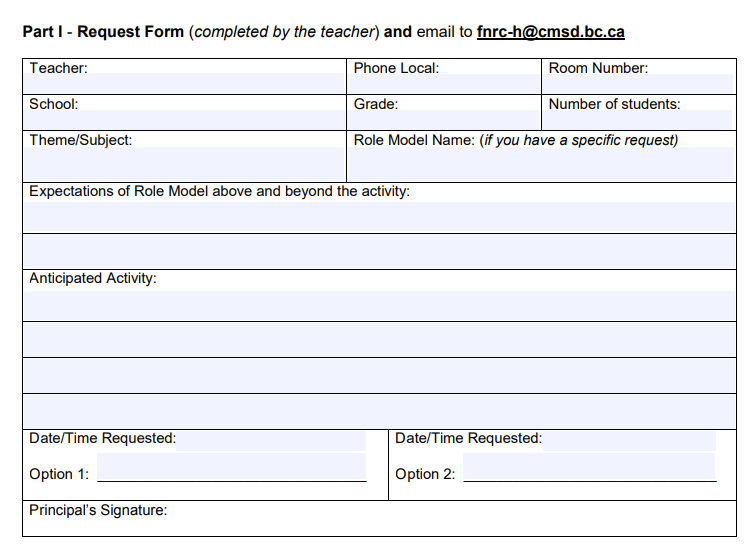 